Об установлении  публичного сервитута в отношении частей земельных участков с кадастровыми номерами 38:20:000000:1570, 38:20:070301:531 и земель,  государственная собственность на которые не разграничена  В соответствии со  статьями 11, 23, главой V.7 Земельного кодекса Российской Федерации,  статьей 15 Федерального закона от 06 октября 2003 года № 131-ФЗ «Об общих принципах организации местного самоуправления в Российской Федерации», постановлением Правительства Российской Федерации от 24 февраля 2009 года  № 160 «О порядке установления охранных зон объектов электросетевого хозяйства и особых условий использования  земельных участков, расположенных в границах таких зон», статьями 24, 30, 50, 74 Устава Черемховского районного муниципального образования, административным регламентом предоставления муниципальной услуги «Установление сервитута в отношении земельных участков, находящихся в муниципальной собственности, земельных участков, государственная собственность на которые не разграничена, расположенных на территории Черемховского районного муниципального образования», утвержденным постановлением администрации Черемховского районного муниципального образования от 11 июня 2020 года № 314-п,  принимая во внимание договор                                        об осуществлении технологического присоединения к электрическим сетям энергопринимающих устройств, максимальной мощностью до 15 кВт включительно (с учетом ранее присоединенной в данной точке присоединения энергопринимающих устройств) и которые используются для бытовых и иных нужд, не связанных с осуществлением предпринимательской деятельности             от  29 января 2020 года № 27/20-ЦЭС, администрация Черемховского районного муниципального образования ПОСТАНОВЛЯЕТ: Установить публичный сервитут на основании ходатайства Открытого акционерного общества «Иркутская электросетевая компания», ОГРН 1093850013762, ИНН 3812122706, зарегистрированного по адресу: 664033, Иркутская область,  г. Иркутск, ул. Лермонтова, 257, сроком на 49 (сорок девять) лет, в целях размещения объекта электросетевого хозяйства «Электрическая сеть ВЛ-0,4 кВ в Черемховском районе для технологического присоединения электроустановки по адресу: Иркутская область, Черемховский район, урочище «Федяевский залив», в 5,9 км на юго-восток от с. Каменно-Ангарск», расположенного по адресу: Иркутская область, Черемховский район, Каменно-Ангарское муниципальное образование, площадью 1672   кв.м., в отношении частей  земельных участков:  - из  земель лесного фонда, с кадастровым номером 38:20:000000:1570, расположенного по адресу: Иркутская область, Черемховский район, Черемховское лесничество, площадью 1403 кв.м;- из земель промышленности, энергетики, транспорта, связи, радиовещания, телевидения, информатики, земли для обеспечения космической деятельности, земли обороны, безопасности и земли иного специального назначения, с кадастровым номером 38:20:070301:531, расположенного по адресу:  Российская Федерация,  Иркутская область, Черемховский район, урочище Федяево, площадью – 2 кв.м.;- из земель особо охраняемых территорий и объектов, государственная собственность на которые не разграничена, с условным номером 38:20:070301:ЗУ1, общей площадью - 267 кв.м.Утвердить границы публичного сервитута в соответствии со схемой расположения границ публичного сервитута (приложение 1). Установить срок использования земельного участка, указанного в пункте 1 настоящего постановления, и (или) расположенных на нем объектов недвижимого имущества в соответствии с их разрешенным использованием, в течение которого будет существенно затруднено их использование в связи с осуществлением деятельности, для обеспечения которой устанавливается публичный сервитут – 11 месяцев.          4. Установить размер платы за публичный сервитут на земельные участки:
          4.1. из земель лесного фонда, с кадастровым номером 38:20:000000:1570, площадью  1403  кв.м., в размере 4,40 (четыре рубля 40 копеек)  руб., согласно расчета (приложение 2);         4.2. из земель особо охраняемых территорий и объектов, государственная собственность на которые не разграничена, с условным номером 38:20:070301:ЗУ1, площадью - 267 кв.м., в 2,67 (два рубля 67 копеек) рублей, согласно расчета (приложение 3).5. Установить  график проведения работ при осуществлении деятельности, для обеспечения которой устанавливается  публичный сервитут (приложение 4).  Обладателю публичного сервитута ОАО «Иркутская электросетевая компания»:6.1. внести плату за публичный сервитут, указанную в пункте 4 настоящего постановления,  единовременным платежом не позднее 6 (шести) месяцев со дня издания настоящего постановления;6.2. осуществить публичный сервитут после внесения сведений о нем  в Единый государственный реестр недвижимости; снести объекты, размещенные на основании публичного сервитута, и осуществить при необходимости рекультивацию земельного участка в срок не позднее чем шесть месяцев с момента прекращения публичного сервитута; привести земельный участок в состояние, пригодное для его использования в соответствии с разрешенным использованием, в срок не позднее чем три месяца после завершения эксплуатации сооружения, для размещения которого был установлен публичный сервитут; разработать  проект освоения лесов в соответствии со статьёй 89 Лесного кодекса Российской Федерации.Отделу организационной работы (Веретнова И.П.) опубликовать настоящее постановление в газете «Мое село, край Черемховский» и разместить на официальном сайте Черемховского районного муниципального образования в информационно-телекоммуникационной сети «Интернет».Комитету по управлению муниципальным имуществом Черемховского районного муниципального образования в течение 5 рабочих дней со дня принятия настоящего постановления направить копии настоящего постановления в адрес ОАО «Иркутская электросетевая компания», Министерства лесного комплекса Иркутской области, администрации Каменно-Ангарского муниципального образования, Управления Росреестра по Иркутской области.Настоящее постановление вступает в силу после его официального опубликования (обнародования). Контроль за исполнением настоящего постановления возложить на первого заместителя мэра Артёмова Е.А.Временно замещающийдолжность мэра района                                                                     Е.А. Артёмов  Приложение 1 к постановлению администрации Черемховского районного муниципального образования от 15.10.2021 № 501-пПриложение 4Установлен постановлением администрации Черемховского районного муниципального образованияот 15.10.2021 № 501-пГрафик проведения работ при осуществлении деятельности, для обеспечения которой устанавливается публичный сервитут  И.о. председателя КУМИ ЧРМО                                                  Е.В. Гапонова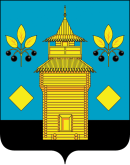 РОССИЙСКАЯ ФЕДЕРАЦИЯЧеремховское районное муниципальное образованиеАДМИНИСТРАЦИЯП О С Т А Н О В Л Е Н И Е 15.10.2021№ 501-п Черемхово ЧеремховоСхема расположения границ публичного сервитута Сведения о границах публичного сервитутаПриложение 2Установлен постановлением администрации Черемховского районного муниципального образованияот 15.10.2021 № 501-пРасчет платы за публичный сервитут в отношении части земельного участка из земель лесного фонда  с кадастровым номером 38:20:000000:1570 Площадь земельного участка – 1403 кв.м.Стоимость 1 кв.м. - 0,64 руб. Процент от кадастровой стоимости – 0,01 %.Срок публичного сервитута – 49 лет.      Размер платы за весь срок публичного сервитута – 4,40 (четыре рубля 40 копеек)  руб. И.о. председателя КУМИ ЧРМО                                                    Е.В. Гапонова Приложение 3Установлен постановлением администрации Черемховского районного муниципального образованияот 15.10.2021 № 501-пРасчет платы за публичный сервитут в отношении земельных участков из  земель особо охраняемых территорий и объектов, государственная собственность на которые не разграничена, с условным номером 38:20:070301:ЗУ1Площадь земельного участка – 267 кв.м.  Средний удельный показатель кадастровой стоимости – 2,04 руб./кв.м. Процент от кадастровой стоимости – 0,01 %.Срок публичного сервитута – 49 лет.       Размер платы за весь срок публичного сервитута – 2,67 (два рубля 67 копеек) рублей.      Платежные реквизиты для внесения платы за публичный сервитут:Получатель: УФК по Иркутской области (КУМИ ЧРМО) Комитет по управлению муниципальным имуществом Черемховского районного муниципального образования л/с 04343009900)ИНН 3843001170,КПП 385101001,БИК 012520101,расчетный счет 03100643000000013400, кор.счет 40102810145370000026, ОТДЕЛЕНИЕ ИРКУТСК БАНКА РОССИИ//УФК ПО ИРКУТСКОЙ ОБЛАСТИ г. Иркутск, КБК 91311105410100000120, ОКТМО 25648412.      Назначение платежа: плата за публичный сервитут.И.о. председателя КУМИ ЧРМО                                                  Е.В. Гапонова № п/пЭтап работРаспределение работ по месяцамРаспределение работ по месяцамРаспределение работ по месяцамРаспределение работ по месяцамРаспределение работ по месяцамРаспределение работ по месяцамРаспределение работ по месяцамРаспределение работ по месяцам123456781Подготовительный период1.1.Поставка материалов и оборудованияхххх1.2.Расчистка просекиххххх2.Основной период2.1.Монтаж ВЛИ-0,4 кВ хххх2.2.Монтаж КТП, реклоузеров, разъединителей и т.д.хх